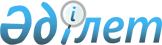 Об исключении пункта 9 раздела XIII из рабочего плана разработки актов и международных договоров в соответствии с Договором о Евразийском экономическом союзе от 29 мая 2014 годаРешение Совета Евразийской экономической комиссии от 21 августа 2015 года № 51      Совет Евразийской экономической комиссии решил:

      1. Исключить пункт 9 раздела XIII из рабочего плана разработки актов и международных договоров в соответствии с Договором о Евразийском экономическом союзе от 29 мая 2014 года, утвержденного Решением Совета Евразийской экономической комиссии от 16 июля 2014 г. № 58.

      2. Настоящее Решение вступает в силу по истечении 10 календарных дней с даты его официального опубликования.      Члены Совета Евразийской экономической комиссии:
					© 2012. РГП на ПХВ «Институт законодательства и правовой информации Республики Казахстан» Министерства юстиции Республики Казахстан
				От Республики

АрменияОт Республики

БеларусьОт Республики

КазахстанОт Кыргызской

РеспубликиОт Российской

ФедерацииВ.ГабриелянВ.МатюшевскийБ.СагинтаевВ.ДильИ.Шувалов